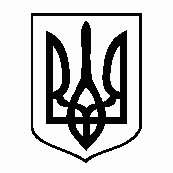 МІНІСТЕРСТВО ОСВІТИ І НАУКИ УКРАЇНИТиманівський ліцейТульчинської міської ради Вінницької областівул..Соборна, 2, с.Тиманівка, Тульчинський р-н, Вінницька обл., 23644тел. 0985863521                   E-mail: tamstel@ukr.netЗвітдиректора Тиманівського ліцеюМиколишеної С.Аза 2022/2023 навчальний рікТиманівка2023 рікОсвітню діяльність у закладі загальної середньої освіти здійснювали відповідно до Конституції України, Законів України «Про освіту», «Про повну загальну середню освіту», Національної стратегії розвитку освіти, чинного законодавства, спрямовану на реалізацію державних та регіональних програм у галузі освіти, інших чинних законодавчих і нормативних документів. Навчальний заклад здійснював свою діяльність відповідно до Статуту ліцею.     Головним завданням навчального закладу є забезпечення високої якості освіти та відповідності її потребам особистості. Сучасному суспільстві потрібна людина творча й ініціативна, готова та здатна відповідати за власний добробут і добробут усього суспільства, бути свідомим громадянином України.2022/2023навчальний рік був першим по реалізації науково-методичної теми освітян району. Колектив ліцею працював над темою «Формування навчально-пізнавальних та виховних компетентностей учнів через створення єдиного освітнього простору ліцею» та над підтемою у 2022/2023навчальному році «Єдиний освітній простір ліцею – запорука ефективного функціонування навчального закладу для активізації навчально-пізнавальної діяльності учнів».З метою сприяння розвитку системи освіти, поліпшення якості освітніх послуг, відповідно до Законів України «Про освіту», «Про повну загальну середню освіту», керуючись ст.26 Закону України «Про місцеве самоврядування в Україні», рішення  41 (позачергової) сесії Тульчинської міської ради 8 скликання від 03.02.2023 року № 2043 із березня 2023 року ліцей перейшов на самостійне ведення бухгалтерського обліку та фінансової звітності.Навчальна діяльністьОсвітній процес був організований відповідно до перспективного, річного, тижневих планів роботи. Реалізація інваріантної і варіативної складової робочого навчального плану здійснювалася за державними програмами.Усі діти шкільного віку були охоплені навчанням. Учні 1-5 класів працювали в умовах реалізації Концепції Нової української школи, учні 6-9 класів за Державним стандартом базової освіти, а учні 10 – 11 класів за Державним стандартом повної базової освіти.З урахуванням бажання учнів, батьків, кадрового та навчально-методичного забезпечення за рахунок варіативної складової було введено години на вивчення основ медичних знань – 10, 11 клас (3 год.), захисту України в 8 – 9 класах по 0,5 год.Підготовка дітей дошкільного віку у 2022/2023 навчальному році проводилася на базі дитячого садка.На початок І семестру 2022/2023 навчального року у ліцеї навчалося 201учень. Навчання завершили 194 учні. Середня наповнюваність класів – 16 учнів.Згідно прогнозованого набору учнів до 1 класу на 2023/2024н.р. подано 17 заяв.На виконання листа Міністерства освіти і науки України від 21.02.2023 року № 1/2484-23 «Про рекомендацію навчання в дистанційному форматі», листа Департаменту гуманітарної політики Вінницької обласної державної адміністрації від 21.02.2023 року № 01.01.1-839, листа відділу освіти, молоді та спорту Тульчинської міської ради від 21.02.2023 року № 126, наказу Тиманівського ліцею від 22.02.2023 року № 32 «Про встановлення дистанційної форми навчання» та з метою збереження здоров’я та життя учасників освітнього процесу в умовах воєнного стану, навчання у ліцеї проводилось у дистанційному режимі 23 - 24 лютого 2023 року для учнів 1-11  класів.  Оцінювання результатів навчання та особистих досягнень учнів у 1-4 класах мало формувальний характер, здійснювалося вербально, на суб’єкт-суб’єктних засадах, що передбачало активне залучення учнів до самоконтролю і самооцінювання.Згідно моніторингу дослідження успішності учні 5-11 класів закінчили навчальний рік із такими результатами:2 % - мають високий рівень навчання.52 % - достатній рівень.41 % - середній рівень.5 % - початковий рівень.Одна учениця 11 класу ,  Гуримська Марія, закінчила школу із високим рівнем навчальних досягнень Однією з головних причин низького рівня знань учнів з окремих предметів на кінець 2022/2023н.р. є невміння учнів вчитися, недорозвиненість стійких навичок навчальної праці, невимогливість до себе, невірно організована навчальна праця вдома та в класі. Відсутня системна індивідуально-диференційована робота вчителів – предметників з учнями низького рівня навчальних досягнень. І як наслідок – відсутня позитивна мотивація до навчання, чітка мета, та в результаті низький рівень навчальних досягнень.Упродовж року учителі-предметники проводили роботу з обдарованими дітьми. Здійснювався контроль за підготовкою до проведення І етапу Всеукраїнських олімпіад. У І семестрі проводилася робота з розвитку творчих здібностей учнів, організації їхньої діяльності для досягнення повної самореалізації як у межах ліцею так і в самостійному житті.Відповідно до наказу Міністерства освіти і науки України від 03 жовтня 2022 року № 883 «Про проведення Всеукраїнських учнівських олімпіад і турнірів з навчальних предметів у 2022/2023 навчальному році», наказу Департаменту гуманітарної політики Вінницької обласної державної адміністрації  від 18.10.2022 р. №208-а «Про проведення І та ІІ етапів Всеукраїнських учнівських олімпіад з навчальних предметів у 2022/2023 навчальному році», наказу ліцею № 173 від 07.10.2022 року у Тиманівському ліцеї пройшов І етап Всеукраїнських  учнівських олімпіад з базових дисциплін.Активно приймали участь учні ліцею в  таких олімпіадах: української мови – 15, математики – 17 учнів, географії – 11, історії – 13, біології – 11, фізики – 17, хімії – 12, інформатики – 17. Менш активну участь взяли учні ліцею у таких олімпіадах: англійської мови – 8, астрономії – 3, правознавства – 6, трудового навчання – 4.Переможцями І етапу Всеукраїнських олімпіад:- з української мови визначено: Єгорову Крістіну (8 клас).- з англійської мови визначено: Єгорову Крістіну (8 клас), Плаксій Аліну (9 клас), Білінську Софію (10 клас), Вовк Вікторію (11 клас).- з фізики визначено: ПатлюкаІгора (8 клас), Білінську Софію (10 клас).- олімпіад з географії визначено: Єгорову Крістіну (8 клас), Кіперчан Адріану (9 клас), Шаканалієва Кирила (10 клас).- з хімії визначено: Хохулю Олексія (7 клас), Єгорову Крістіну (8 клас), Білінську Софію (10 клас).- з математики визначено: Єгорову Крістіну (8 клас), Білінську Софію (10 клас). - з історії  визначено: Гончарук Владиславу (10 клас).- з біології визначено: ПатлюкаІгора (8 клас), ОлєйнікКаріну (9 клас), Гончарук Владиславу (10 клас).- з  інформатики  визначено: ПатлюкаІгора (8 клас).- з трудового навчання визначено: Хоптій Мирославу (8 клас).- з астрономії визначено: Безводу Олександра (11 клас).Відповідно до наказу Департаменту гуманітарної політики Вінницької обласної державної адміністрації від 18.10.2022 р. №208-а «Про проведення І та ІІ етапів Всеукраїнських учнівських олімпіад з навчальних предметів у 2022/2023 навчальному році», наказу відділу освіти, молоді та спорту Тульчинської міської ради № 110 від 21.10.2022 «Про проведення ІІ етапу Всеукраїнських учнівських олімпіад з навчальних предметів у 2022/2023 навчальному році» та з метою пошуку, підтримки, розвитку творчого потенціалу обдарованої молоді протягом листопада-грудня учні ліцею взяли участь у ІІ етапі Всеукраїнських учнівських олімпіад.Шаканалієв Кирило, учень 10 класу, зайняв ІІІ місце у ІІ етапі Всеукраїнських учнівських олімпіад з географії у 2022/2023 н.р.У 2022/2023 навчальному році учні школи були активними учасниками Всеукраїнської олімпіади з математики «Олімпус» (вчителі математики Вовк А.І., Вовк Л.В.; вчитель початкових класів Олейнікова О.В.); Українознавчої гри «Соняшник» (вчитель української мови та літератури Семенова Н.В., Паламар О.М.); природничої гри «Геліантус» (вчитель біології та географії Баланова Л.А.); Міжнародного математичного конкурсу «Кенгуру» (вчителі математики Вовк А.І., Вовк Л.В.).Відповідно до статті 17 Закону України «Про повну загальну середню освіту», Указу Президента України від 24 лютого 2022 року № 64/2022 «Про введення воєнного стану в Україні», затвердженого Законом України від 24 лютого 2022 року № 2102-IX «Про затвердження Указу Президента України «Про введення воєнного стану в Україні», пункту 8 Положення про Міністерство освіти і науки України, затвердженого постановою Кабінету Міністрів України від 16 жовтня 2014 року № 630, пункту 3 розділу І, пункту 6 розділу IV Порядку проведення державної підсумкової атестації, затвердженого наказом Міністерства освіти і науки України від 07 грудня 2018 року № 1369, зареєстрованого в Міністерстві юстиції України 02 січня 2019 року за № 8/32979, наказу Міністерства освіти і науки України від 11 січня 2023 року № 19 «Про звільнення від проходження державної підсумкової атестації учнів, які завершують здобуття початкової та базової загальної середньої освіти, у 2022/2023 навчальному році», зареєстрованого у Міністерстві юстиції України 26 січня 2023 року за № 167/39223, наказу Тиманівського ліцею від 09.03.2023 року № 43,наказу Міністерства освіти і науки України № 808 від 12 вересня 2022 року «Деякі питання проведення в 2022/2023 навчальному році державної підсумкової атестації осіб, які здобувають загальну середню освіту», Закону України «Про внесення змін до деяких законів України щодо державної підсумкової атестації та вступної кампанії 2023 року», наказу Тиманівського ліцею від 15.03.2023 року № 46та з метою збереження життя і здоров’я учнів в умовах воєнного стану,звільнено від проходження державної підсумкової  атестації учнів, які завершують здобуття початкової, базової та повної загальної середньої освіти.Протягом 2022/2023 н.р. учні та педагогічні працівники ліцею прийняли участь:- у фізкультурно-оздоровчому заході «День фізичної культури і спорту України»;- у ІІІ Міжнародному уроці доброти «Гуманне та відповідальне ставлення до тварин»;- у благодійній акції «Смілива гривня»;- у конкурсі есе «Війна в долі моєї родини»;- у Всеукраїнському конкурсі мультимедійних проектів «Врятувати від забуття»;- у флешмобі до Дня українського козацтва «Літературні скарби нації»;- у ІІ етапі Всеукраїнської краєзнавчої експедиції учнівської молоді «Моя Батьківщина – Україна»;- у ХХІІ Всеукраїнському радіо диктанті національної єдності;- у ІІ етапі ХІІІ Міжнародного мовно-літературного конкурсу учнівської та студентської молоді ім..Тараса Шевченка;- у Всеукраїнській дитячо-юнацькій військово-патріотичній грі «Сокіл» («Джура»);- у ХХІІІ Міжнародному конкурсі з української мови імені Петра Яцика;- у Всеукраїнському літературно-мистецькому конкурсі «Стежками Каменяра»;- у ІV обласному правничому конкурсі «Я знаю свої права»;- у ІІ етапі ХХІІ Всеукраїнського конкурсу учнівської творчості;- у Конкурсі есе з правової тематики;- Міжнародному етапі математичного конкурсі «Кенгуру»;- у обласному заочному конкурсі звітів про роботу роїв Всеукраїнської дитячо-юнацької військово-патріотичної гри «Сокіл» («Джура»);- у фестивалі вчительської та учнівської творчості «Проліски надії – 2023»;- у обласному літературно-краєзнавчому конкурсі «Золота спадщина Поділля» у 2023 році;- у конкурсі солістів-вокалістів та читців «Зіркова мрія – 2023»;- у конкурсі дитячого малюнка «Охорона праці очима дітей»;- у Всеукраїнському конкурсі есе «Мій Шевченко»;- у квест-марафоні «Чи знаємо ми Шевченка?»;- у обласному конкурсі-захисті пошуково-дослідницьких робіт з народознавства Рослини в традиціях та побуті українського народу»;- у міському етапі змагань дружин юних рятувальників-пожежних;- у обласному конкурсі медіа «Усе моє, що зветься Україна»;- у XVIВсеукраїнському конкурсі шкільних малюнків «Мої права: разом до перемоги» з нагоди Міжнародного дня захисту дітей;- у Всеукраїнському фестивалі-огляді «Ватра» у рамках Всеукраїнської дитячо-юнацької військово-патріотичної гри «Сокіл» («Джура»);- у благодійному турнірі з настільного тенісу на підтримку ЗСУ.За підсумками освітнього процесу було відзначено учнів, призерів ІІ етапу Всеукраїнських учнівських олімпіад, конкурсів грамотами відділу освіти, молоді та спорту Тульчинської міської ради:Шаканалієва Кирила, учня 10 класу, за зайняте ІІІ місце у ІІ етапі Всеукраїнських учнівських олімпіад з географії у 2022/2023 н.р.ОлєйнікКаріну, ученицю 9 класу, за участь у конкурсі-есе «Війна в долі моєї родини», реалізованого в рамках проекту Музею «Голоси Мирних. Діти» Фонду Ріната Ахметова та приуроченого до Міжнародного дня миру.Гончарук Владиславу, ученицю 10 класу, за участь у Конкурсі творів-есе з правової тематики «У мене є право».Мазура Ярослава, учня 10 класу, лауреата літературно - краєзнавчого конкурсу «Золота спадщина Поділля», номінація «Поділля оспіване в рядках», есе «Там, де голубою стрічкою в’ється річка Козариха».Курапка Назара, учня 11 класу, дипломанта Всеукраїнського конкурсу учнівської та студентської молоді (диплом І ступеня), творча робота «Шевченко в моєму житті».Крижнього Назара, учня 5 класу, за участь у конкурсі солістів-вокалістів та читців «Зіркова Мрія – 2023» у номінації «Художнє читання».Сас Олександру, ученицю 8 класу, за участь у конкурсі солістів-вокалістів та читців «Зіркова Мрія – 2023» у номінації «Художнє читання».Мазура Ярослава, учня 10 класу, за участь у конкурсі солістів-вокалістів та читців «Зіркова Мрія – 2023» у номінації «Художнє читання».Шестерика Клима, учня 3 класу, ройового рою «Козачата», за зайняте ІІ місце, у міському етапі Обласного заочного конкурсу звітів про роботу Роїв Всеукраїнської дитячо-юнацької військово-патріотичної гри «Сокіл» («Джура»), молодша вікова група.Дует вчителів (Халімон С.М., Миколишена С.А.) за зайняте І місце у фестивалі вчительської та учнівської творчості «Проліски надії – 2023».Виховна робота     У 2022/2023 навчальному році виховна робота в ліцеї здійснювалася відповідно до програми «Основні орієнтири виховання учнів 1-11 класів загальноосвітніх навчальних закладів України», розробленому річному плану роботи школи, планах класних керівників, педагога-організатора, гурткової роботи, учнівського самоврядування.Працюючи над темою ліцею на 2022/2023 навчальний рік: «Єдиний освітній простір ліцею – запорука ефективного функціонування навчального закладу для активізації навчально-пізнавальної діяльності учнів», вирішувались зазначені завдання.Завдання плану роботи ліцею виконано. Зазначені завдання вирішувались завдяки:-	навчанню в різноманітних гуртках, секціях, об’єднаннях за інтересами;-	створенню особливого середовища, яке дає дитині можливість пробувати, вибирати і приймати самостійні рішення;-	усвідомленню педагогічної ідеї, що головною цінністю є дитина, а головним критерієм виховання є особистість випускника.Виховну роботуліцею побудовано за місячниками та тижневими циклами. Це дозволяє зосередити сили учасників освітнього процесу на спільній темі і організовувати роботу цілеспрямовано. Традиційно на початку нового навчального року було проведено «Олімпійський тиждень», у рамках якого організовано чимало цікавих заходів: тематичні виховні години, інформаційні хвилинки, олімпійські уроки, які мали на меті пропагувати серед дітей та учнівської молоді здоровий спосіб життя, сприяти залученню їх до активних занять спортом. До проведення «Олімпійського тижня» долучилися 201 учень 1-11 класів та 20 педагогічних працівників. В усіх класах 14 вересня було проведено Всеукраїнський Олімпійський урок, на якому учні мали змогу більше дізнатися про історію виникнення Олімпійських ігор, видатних спортсменів та Олімпійських чемпіонів України, які прославляють нашу країну на світовій арені. З нагоди Дня миру у ліцеї пройшли тематичні заходи. День розпочався флешмобом «Голуб миру», який підготували учні 1 - 4 класів (класні керівники Процько Г.В., Мельник Н.А., Косюк Н.А., Олейнікова О.В.). Протягом дня був проведений конкурс проєктів «Я за мир в Україні» та акція «Я обираю МИР». Класними керівниками були проведені години спілкування «Мир на землі – радість у родині». У бібліотеці ліцею організована книжкова виставка «Під мирним небом».З 16 по 22 вересня в практичним психологом, педагогом-організатором та класними керівниками проведено ряд заходів, тренінгів, виховних годин про інформування учасників освітнього процесу щодо протидії булінгу.29 вересня працівниками Тульчинського РУ ГУ ДСНС було організовано та проведено «Єдиний урок безпеки». Рятувальники разом навчали учнів та вчителів діям під час сигналу «Повітряна тривога». На уроці безпеки надзвичайники розповіли правила поведінки під час виявлення вибухонебезпечних предметів. Як їх розрізняти учні змогли наочно побачити завдяки фото та муляжах. З 1 жовтня стартував Всеукраїнський місячник шкільних бібліотек. Цього року він пройшов під гаслом «В нас єдина мета – Україна свята, нездоланна ніким і ніколи». У рамках місячника, бібліотекарем Курапко О.М. оформлена книжкова виставка «Моя незламна Україна», «Українські поети і письменники - патріоти рідної землі». Також до бібліотеки завітали учні ліцею на бібліотечний урок «Книги читати – усе знати». Діти ознайомилися з храмом мудрості – бібліотекою, різноманітністю книг у бібліотеці, з правилами поводження з книгою. Учні були неперевершеними у конкурсах, іграх та казкових вікторинах. Дали обіцянку берегти книги та бути активними читачами бібліотеки.9 листопада - День української писемності та мови. Відзначають його на честь українського літописця Нестора. Саме з нього, вважають дослідники, і починається писемна українська мова. Традиційно у ліцеї відбулися заходи, присвячені Дню української писемності та мови. Стало вже доброю традицією відзначати цей день написанням радіодиктанту національної єдності, до якого долучилися учні 9 класу. Особлива атмосфера панувала сьогодні в учнів 1-4 класів. Класні кімнати сяяли не тільки дитячими усмішками, а й вишиванками, яскравими висловами про мову. Класними керівниками 1-11 класів були проведені тематичні та виховні години, на яких діти дізналися багато цікавого про історію рідної мови; бібліотечний урок; вікторини; створення лепбоксу; читання віршів. Відзначення Дня української мови та писемності дало змогу учням доторкнутися до джерел духовної культури рідного народу, поглибити знання про витоки писемності та розвиток української мови, її правопис; усвідомити необхідність пропагування української мови в суспільстві, підвищення власної мовної культури як обов’язку кожного українця.У зв’язку з Всесвітнім днем доброти, що відзначається 13 листопада та з метою формування в учнів доброти, чуйності, милосердя, поваги до своїх батьків і рідних, до людей старшого віку, виховування морально-етичних норм у ліцеї протягом 14.11.2022 року по 18.11.2022 року було проведено заходи в рамках Тижня доброти і милосердя «Відкриваймо серця для добра».Під час Тижня учні 1-11 класів та їх батьки організували благодійні ярмарки на підтримку ЗСУ, на якому вдалося зібрати 13500 гривень.Заступник директора з виховної роботи Вовк А.І. організував та провів акцію «Творімо добро разом» (збір картоплі для ліпки вареників ЗСУ). Картоплю було передано волонтеру Тиндириці А.П.Педагоги-організатори Косюк Н.А. та Вергелес Н.П. разом із учнями 10-11 класів виготовили буклет «Від серця до серця хай іде доброта»Вчитель образотворчого мистецтва Вергелес Н.П організувала виставку малюнків «Даруємо радість світу» для учнів 1-7 класів та конкурс плакатів «Доброта і милосердя» для учнів 8-11 класів.Практичний психолог Коштира Т.В. провела тренінг «Поспішаймо творити добро» з учнями 8-11 класів. 14 - 18 листопада було проведено Тиждень безпеки дорожнього руху. Для учнів 1-4 класів були проведені практичні заняття під назвою «Переходимо вулицю», урок «Подорож у країну правил дорожнього руху», виховні години «Безпечний рух – твій вірний друг». Діти взяли участь у іграх, присвячених ПДР. Учні 5-11 класів переглянули онлайн-урок з безпеки дорожнього руху, взяли участь у годинах спілкування «Ціна неуваги і безпечності. Присвячується мотоциклістам». 18 листопада для учнів 1-11 класів було проведено Єдиний національний урок з безпеки дорожнього руху присвячений темі «Безпечна дорога додому».З 21 по 25 листопада організовано ряд заходів по вшануванню пам’яті жертв голодоморів. Було проведено тематичні уроки пам’яті, перегляд художніх та документальних фільмів, бесіди з нагоди вшанування пам’яті жертв Голодомору за темами: «І запалали свічки пам’яті та скорботи», «Були колись страшні часи», «З присвятою замордованим голодом…», «Жнива скорботи», «Голгофа голодною смертю», «Кривава ціна українського хліба у 20-30-х роках ХХ століття», «Упокорення голодом». Організовано тематичні виставки історичної, художньої та документальної літератури за темами: «Минуле стукає в наші серця», «Не забуваймо незабутнє».У ліцеї з 25.11 по 10.12.2022 року проведено Всеукраїнську акцію «16 днів проти насильства» з метою привернення уваги школярів до актуальної для українського суспільства проблеми подолання насильства в сімʼї, щодо жінок, жорстокого поводження з дітьми, протидії торгівлі людьми, забезпечення рівних прав жінок і чоловіків, профілактики правопорушень, злочинності, насильства в учнівському середовищі, виховання загальнолюдських моральних якостей. У рамках міжнародної акції «16 днів проти насильства» відбулася зустріч із працівниками КУ «ЦНСП» - Чорним Ю.В, Пріщенко В.П, інспектором ювенальної поліції Тульчинського РВП Москалюк О.В. та поліцейським офіцером громади Цюпком Д.П. Гості ліцею познайомили учнів із видами насильства та правопорушень, попередили про наслідки та відповідальність за їх скоєння, наголосили про обов'язки та права здобувачів освіти.До Дня Збройних Сил України з метою патріотичного виховання підростаючого покоління в ліцеї було проведено ряд заходів: учні початкових класів виготовляли янголів,які будуть оберігати наших захисників, учні 5 - 8 класів писали листи, в яких дякували за їх мужність, сміливість, відважність. Для старшокласників були організовані військово-патріотичні змагання «А нумо, хлопці».В рамках відзначення Дня української хустки, 7 грудня, учні та педагогічний колектив взяли участь у флешмобі «Зроби фото з хусткою».З нагоди Дня Соборності України та виховання у громадян почуття патріотизму і гордості за свою державу, з метою вшанування багатовікової історії національного державотворення, засвідчення поваги до подвигу борців за свободу, незалежність і територіальну цілісність, єднання суспільства у справі розбудови України як високорозвиненої європейської держави, консолідації історичної пам’яті нації, згуртування громад України та відзначення проголошення Акта злуки Української Народної Республіки і Західноукраїнської Народної Республіки, протягом 23.01.2023 року по 27.01.2023 року робота педагогічного та учнівського колективу була спрямована на виконання заходів у зв’язку з відзначенням Дня Соборності України.Протягом 23.01. – 27.01. класні керівники 1-9 класів провели тематичні заходи: лекції, бесіди, виховні години, засідання «круглих столів», конференцій, присвячених Дню Соборності за темами:- «Єдність народу – запорука благополуччя і добробуту держави»;- «Історичне значення Акту Злуки українських земель»;- «Моя Україна – єдина і неподільна».25.01. заступник директора з виховної роботи Вовк А.І., вчитель історії Бойко О.В., педагоги-організатори Косюк Н.А., Вергелес Н.П. організували та провели педагогічні читання за темою: «Політична діяльність лідерів УНР та ЗУНР».Протягом тижня для учнів 1-11 класів організовано:- тематичну виставку літератури та експозицій, у яких відбито шлях України до возз’єднання. (бібліотекар Курапко О.М.).- семінар з висвітленням проблем становлення незалежної демократичної держави в Україні на тлі історичних подій тих часів (вчитель історії Бойко О.В. та педагоги-організатори Косюк Н.А., Вергелес Н.П.)- урок державності «Ой, там збиралися під прапори…» (вчитель історії Бойко О.В.)Для учнів 5 – 11 класів організувано перегляд фільмів:- «Акт Злуки: відтворення історичної правди»;- «22 січня – День Соборності України»;- «Обличчя купюри. Михайло Грушевський»;- «Свято Злуки. Політика пам’яті».З метою національно – патріотичного виховання учнівської молоді, протягом 24.01.2023 року по 27.01.2023 року педагогічні працівники ліцею провели заходи, приурочені бою під Крутами. Організовано та проведено:- тематичний урок історії «Героїзм юних українців в обороні Батьківщини. 1918. Крути» (Вчитель історії Бойко О.В.).- тематичну бібліотечну виставку на тему «1918. Крути» (Бібліотекар ліцею Курапко О.М.).- години спілкування на тему «Там, на Аскольдовій могилі…» (Класні керівники 1 – 11 класів)- випуск класних газет на тему, приурочену битві під Крутами. (Заступник директора з виховної роботи Вовк А.І., педагоги-організатори Косюк Н.А. та Вергелес Н.П.).У зв’язку з Всесвітнім днем безпечного Інтернету та з метою підвищення інформаційної компетентності учасників освітнього процесу, створення сприятливих умов для підготовки молодого покоління до життєдіяльності в інформаційному суспільстві, забезпечення захисту дитини від шкідливих інформаційних впливів, акцентування уваги на важливості безпечної поведінки у Всесвітній мережі, працівники Тиманівського ліцею з 06.02.2023 року по 10.02.2023 року провели заходи в рамках Тижня безпечного Інтернету.На початку тижня учні отримали можливість ознайомитися із основними правилами Інтернет-безпеки та Інтернет-етики, із цікавими фактами щодо використання мережі, розміщеними в інформаційному куточку «Ми – за безпечний Інтернет». Для постійного користування створено «кейс» корисних Інтернет-посилань для вчителів, учнів та їхніх батьків. Заступник директора з виховної роботи Вовк А.І. ознайомив учнів 1 – 11 класів з інформаційним стендом «Про безпечний Інтернет».Усі педагогічні працівники ліцею взяли участь в онлайн-марафоні до Дня безпечного Інтернету за підтримки Міністерства освіти і науки України та Міністерства цифрової трансформації, який відбувся 07 лютого.Практичний психолог Коштира Т.В. 09 лютого провела серед учнів 9 класу конкурс буклетів «Безпечний Інтернет починається з тебе».З метою посилення консолідації українського суспільства, зміцнення його стійкості в умовах зростання гібридних загроз, інформаційно-пропагандистського, морально-психологічного тиску на суспільну свідомість, у Тиманівському ліцеї було проведено заходи до Дня єднання.Заходи, проведені в цей день, подарували розуміння того, що лише в єдності дій та соборності душ можемо досягти величної мети – побудови духовно багатої, вільної та демократичної України, якою пишатимуться наші нащадки. Навіть зараз, в нелегкі часи для нашої Батьківщини, ми не перестанемо вірити, що територіальна цілісність України, навіки залишиться непорушною. Адже вона скріплена кров’ю мільйонів незламних борців минулого століття і тих, хто і зараз веде боротьбу з ворогом, який посягнув на цілісність нашої держави.Відповідно до плану роботи ліцею 20 лютого в Україні педагогічні працівники та учнів вшанували День пам’яті Героїв Небесної Сотні, та провели тематичні заходи: часи-реквієми, тематичні книжкові виставки, класні години тощо. У знак скорботи хвилиною мовчання школярі вшанували пам’ять Героїв Небесної Сотні.Невмирущій славі генія українського народу були присвячені тематичні години спілкування «Незабутній Тарас Шевченко» (5-11 класи; класні керівники).Заходи, організовані з нагоди дня народження Кобзаря, ще більше об’єднали, згуртували дружній творчий колектив педагогів та учнів Тиманівського ліцею.14 березня у Тиманівському ліцеї відбулася зустріч учнів 6-11 класів з інспектором ювенальної превенції Тульчинського РВП Москалюк О.В. та поліцейським офіцером громади Цюпком Д.П. Представник ювенальної превенції провела бесіду на тему «Кібербезпека: гігієна в мережі», «Відповідальність неповнолітніх». Увагу було зосереджено на протидії злочинним угруповуванням та небезпекам у соцмережах.Чорнобиль…Минув 37 рік. Тепер це слово знає весь світ. Чорнобиль – це мука і трагедія, це подвиг і безсилля, це пам'ять, це наш нестерпний біль.У Тиманівському ліцеї було проведено:1. Виховні години:- «Чорнобиль - трагедія чи реальність?»Фото можна переглянути в альбомі:- «Мій біль – ЧОРНОБИЛЬ!»- «Над зоною птаха далека……Кружляє, забувши про все...»- «Гірчить Чорнобиль крізь віки»- «Мужність та біль Чорнобиля»2. Показ художніх та документальних фільмів:- «Дзвони Чорнобиля»- «Лазуровий пил»- «Книга-мандрівка Україна. Чорнобиль»- «Антон і таємниця червоного дракона»Відповідно до плану роботи ліцею на 2022/2023 н.р., та у зв’язку з Всесвітнім днем психолога, з метою підвищення рівня знань учасників навчального процесу про психологію, сприяння всебічному розвитку школярів, створення позитивного настрою, підтримання розвитку творчих здібностей, формування толерантних стосунків, наказу Тиманівського ліцею № 72 від 24.04.2023 року «Про проведення Тижня психології», з 24.04.2023 року по 28.04.2023 року було проведено Тиждень психології.На початку Тижня у холі ліцею було розміщено інформаційно-пізнавальний стенд «Поради психолога», «Міфи про психологію».Також учні та працівники ліцею протягом тижня доєдналися до акції «Найкраща посмішка». Метою проведення акції було збагачення знань про внутрішній світ власної особистості та особистості інших людей, прагнення до самопізнання, розкриття творчого потенціалу школярів.З 15 до 22 травня 2023 року за ініціативою ООН по всьому світу відбувся Глобальний тиждень безпеки дорожнього руху. Цього року його присвячено темі перевищення швидкості (ManagingSpeeding) – одній із провідних причин дорожньо-транспортного травматизму. Протягом Тижня безпеки дорожнього руху працівники провели ряд заходів:1. Єдиний національний урок з безпеки дорожнього руху на тему «Безпечна дорога додому».2. Бесіди, виховні заходи на тему:- Правила дорожнього руху знай і завжди їх пам’ятай;- Безпека перебування на вулицях: правила дорожнього руху, дорожньо-транспортні пригоди. Типові травмування пішоходів;- Правила безпечної поведінки на вулицях і дорогах за складних погодних умов;- Правила переходу вулиць та доріг. Правила переходу дороги при виході з автобуса, тролейбуса, трамвая;- Безпека велосипедиста. Основні права і обов'язки велосипедистів.3. Вікторина «Знай і вивчай правила дорожнього руху».4. Інформаційно-розважальна гра «Мій друг — безпечний рух».5. Конкурс-виставка малюнків «Тиманівські школярі за безпеку дорожнього руху» .6. Практичне заняття «Надання першої домедичної допомоги при ДТП».7. Тематична виставка літератури «Твій друг — безпечний рух».18 травня учні  та педагогічний колектив школи взяли участь у загальноукраїнському флешмобі, присвяченому Дню вишиванки – « Одягни Україну у вишиванку».23 травня 2023 року на базі ліцею відбувся районний методичний семінар із краєзнавства « Історичне краєзнавство як складова національної освіти»Важливою умовою щодо виховання згуртованості, залучення учнів до громадської діяльності, формування навичок активної соціальної відповідальності, вироблення розуміння власного обов’язку є діяльність шкільного та класного самоврядування. У школі діє учнівське самоврядування.Діяльність учнівського врядування має двоступеневу структуру – самоврядування учнів школи та органи самоврядування у класі. Ці структури тісно пов’язані між собою та працюють за узгодженими планами.За кожною комісією учнівського врядування закріплено учителів – консультантів, які надають допомогу головам комісії у плануванні роботи, підготовці заходів.У 2022/2023 навчальному році плідною була робота усіх комісій.Члени культурно-масової комісії були організаторами свят, тематичних  вечорів, присвячених пам’ятним датам України. Змістовною була робота по підготовці до фестивалю дитячої та вчительської творчості «Проліски надії - 2023». Спортивно-масовою комісією протягом року було проведено ранкову зарядку «Рух заради здоров’я».Члени комісії «Дисципліни та порядку» здійснювали постійний контроль за  відвідуванням учнями школи, за чергуванням по школі. Учні ліцею брали активну участь у акціях «Милосердя», «П’ять картоплин».  Одним із завдань ліцею є підготовка підростаючого покоління до свідомого вибору професії. Профорієнтаційна робота в школі проводиться під час освітнього процесу: виховання трудових навичок учнів під час прибирання території, розширення знань про професії на уроках та в позаурочний час шляхом проведення тренінгів, диспутів, анкетувань. Важливим показником діяльності педагогічного колективу є той факт, що більша частина випускників школи вступає до вищих навчальних закладів.Соціальна підтримка дітей пільгових категорій, які навчаються у ліцеї, проводиться згідно з чинним законодавством.На початку навчального року були підготовлені списки учнів пільгових категорій. Ці діти постійно перебувають у центрі уваги адміністрації ліцею. Інклюзивне навчанняЗгідно статті 26 «Про інклюзивне навчання» закону України «Про повну загальну середню освіту» у ліцеї створені сприятливі умови для навчання дітей з особливими освітніми потребами, у тому числі й дітей з інвалідністю, забезпечення їх безперешкодним доступом до  приміщень ліцею, а саме:- у наявності пандус;- будівлі закладу, де перебувають вихованці, об’єднані зручними переходами;- східці для організації безпечного переміщення дітей обладнані поручнями;- виконано капітальний ремонт туалетів, поточний ремонт класних кімнат.Сучасний заклад освіти повинен створювати рівний доступ для всіх учасників освітнього процесу. Впровадження інклюзивного навчання в закладі є однією зі складових його розвитку, забезпечує гнучку індивідуалізовану систему навчання дітей з особливими потребами.Із листопада 2018 року у закладі працює асистент вчителя, створено ресурсну кімнату. 3 роки поспіль діє інклюзивне навчання. У 2022/2023 н.р. функціонуваводин класз інклюзивною формою навчання (4 клас, класний керівник Олейнікова О.В.). Продовжено інклюзивне навчання Самоляку Андрію Олександровичу, учню 4 класу – висновок про комплексну психолого – педагогічну оцінку розвитку дитини від 17 травня 2021 року № ІРЦ – 85636/2021/228179; протокол від 01.06.2022 року № 4 засідання команди психолого-педагогічного супроводу інклюзивного навчання у 3 класі Тиманівського ліцею).В такому класі педагоги акцентують на соціалізації «особливих» учнів. Як показує досвід, взаємодія з іншими дітьми сприяє когнітивному, фізичному, мовному, соціальному та емоційному розвитку дітей з особливими освітніми потребами. При цьому діти з типовим рівнем розвитку демонструють відповідні моделі поведінки дітям з особливими освітніми потребами і мотивують їх до цілеспрямованого використання нових знань і вмінь.Педагогічний супровід  дитини з  особливими потребами є надзвичайно відповідальною роботою в ліцеї. В інклюзивному класі взаємодія між учнями з особливими освітніми потребами та дітьми з типовим рівнем розвитку сприяє налагодженню між ними дружніх стосунків, завдяки чому діти вчаться природно сприймати і толерантно ставитися до людських відмінностей, стають більш чуйними, готовими допомогти. Впродовж 2022/2023н.р. з дітьми з особливими освітніми проблемами практичний психолог Коштира Т.В. проводила корекційно-розвиткові заняття.Індивідуальне навчання (педагогічний патронаж)У червні 2023 року адміністрацією ліцею проведено аналіз індивідуальної форми здобуття освіти у ліцеї. Встановлено, що індивідуальна форма здобуття освіти у ліцеї здійснювалась відповідно до нормативно-правових актів, зокрема, Закону України «Про освіту», Закону України «Про повну загальну середню освіту», Положення про індивідуальну форму здобуття повної загальної середньої освіти, затвердженого наказом Міністерства освіти і науки України від 12.01.2016 №8 «Про затвердження Положення про індивідуальну форму здобуття повної загальної середньої освіти» (у редакції наказу Міністерства освіти і науки України від 10.02.2021 року №160), зареєстрованого в Міністерстві юстиції України 03.02.2016 р. за № 184/28314 (із внесеними змінами), заяв батьків, висновків із засідання ЛКК КНП «Тульчинський центр ПМСД».За індивідуальною формою здобуття освіти (педагогічний патронаж) впродовж 2022/2023 н.р. у ліцеї навчалися:1. Учениця 11 класу Гуримська Марія Миколаївна (наказ Тиманівського ліцею від 06.09.2022 року № 145 «Про організацію індивідуальної форми навчання учениці 11 класу Гуримської Марії, затвердження кількості годин та персонального складу педагогічних працівників» та наказ Тиманівського ліцею від 21.11.2022 року № 208 «Про продовження індивідуальної форми навчання учениці 11 класу Гуримської Марії, затвердження кількості годин та персонального складу педагогічних працівників»).2. Учениця 6 класу Тарасова Катерина Вадимівна (наказ Тиманівського ліцею від 09.09.2022 року № 148 «Про організацію індивідуальної форми навчання учениці 6 класу Тарасової Катерини, затвердження кількості годин та персонального складу педагогічних працівників»).3. Учень 5 класу Данилишин Ілля Романович (наказ Тиманівського ліцею від 30.09.2022 року № 167 «Про організацію індивідуальної форми навчання учня 5 класу Данилишина Іллі, затвердження кількості годин та персонального складу педагогічних працівників»).Навчання учнів, яка навчалися за індивідуальною формою здобуття освіти (педагогічний патронаж), проводилося за програмою загальноосвітнього навчального закладу, навчальний план охоплював усі предмети інваріантної частини. Розклад занять складений з урахуванням потреб учнів та затверджений директором ліцею. Облік занять та результати досягнень фіксувалися в окремому журналі встановленого зразка. Учні пройшли річне оцінювання та отрималивідповідні оцінки.Методична роботаУ 2022/2023 навчальному році методична робота в ліцеї здійснювалася відповідно до Законів України «Про освіту», «Про повну загальну середню освіту» і була спрямована на підвищення професійної майстерності, розвиток творчої особистості вчителя та учня. Головні зусилля були зосередженої на розбудові особистісно-орієнтованого навчального процесу, наданні реальної, дієвої допомоги педагогічним працівникам у підвищенні їхньої професійної майстерності, створенні творчої атмосфери, морально-психологічного клімату, який сприяв пошуку кращих технологій педагогічної праці, ефективному втіленню інновацій, мотивації до високої результативності у професійній діяльності, покращенню якості освіти, оптимізації контролю.Роботу педагогічного колективу було спрямовано на реалізацію науково-методичної проблеми «Єдиний освітній простір ліцею – запорука ефективного функціонування навчального закладу для активізації навчально-пізнавальної діяльності учнів» та виконання таких завдань:- забезпечення постійного зростання педагогічної майстерності вчителів шляхом організації роботи шкільних методичних об’єднань учителів-предметників, проведення предметних тижнів;- удосконалення уроку, як основної форми освітнього процесу;- впровадження в освітній процес передового педагогічного досвіду та нових особистісно-зорієнтованих педагогічних технологій на основі розвиваючого навчання;- підвищення рівня профілактично-консультативної роботи серед учнівського колективу, батьківської громади, створення умов для реалізації відповідних програм щодо розвитку особистості учня, враховуючи соціальний запит та особисту зацікавленість учнів, батьків, педагогів;- забезпечення ефективності методичної роботи ліцею;- підвищення рівня позаурочної роботи з навчальних предметів;- продовження роботи щодо забезпечення охорони та зміцнення здоров’я учнів;Протягом навчального року успішно реалізовані завдання, поставлені перед учасниками освітнього процесу. Весь освітній процес був спрямований на забезпечення наступності в навчанні початкової та середньої школи. Аналіз якісного складу та освітнього рівня педагогічних працівників ліцею дозволяють зробити висновок про можливість проведення освітнього процесу на достатньому рівні.Науково-методична робота в Тиманівському ліцеї була представлена такими компонентами:• методичні та педагогічні ради,• конференції, семінари,• предметні методичні об’єднання,• предметні тижні (відкриті заходи),• самоосвіта,• продукти самоосвітньої діяльності.Протягом року обговорювалися такі питання: - зміст, форма, методи підвищення кваліфікації педагогічних працівників;- підготовка учнів до участі в шкільних, районних предметних олімпіадах та конкурсах творчих робіт;- хід атестації педагогічних працівників;Згідно плану роботи ліцею було проведено засідання педагогічної ради, працювали шкільні методичні об’єднання класних керівників, початкових класів; творчі групи учителів природничо–математичного  та гуманітарного циклів; психолого–педагогічний семінар.Організовувалась і проводилась робота з батьками, здійснювалося педагогічне керівництво органами учнівського врядування, контролювалося виконання навчальних програм та планів роботи класних керівників.Педагогічні працівники взаємодіяли з батьківським комітетом та учнями з питань профілактики злочинності. Питання виконання програми профілактики правопорушень розглядалось на нарадах при директорові, педагогічних радах, засідання вчителів-предметників та вчителів початкових класів, батьківських зборах.Особлива увага приділялася військово-патріотичному вихованню молоді. Проводилися відповідні заходи, тематичні зустрічі, акції. Учні нашого ліцею приймали участь у багатьох районних конкурсах та заходах: Кенгуру, Sunflower, а також інтернет-олімпіадах та конкурсах на сайтах «На урок», «Всеосвіта» та ін., приурочених до пам’ятних дат.Але залишилося ще багато проблем: низька активність та самосвідомість учнів, траплялися випадки некоректної їх поведінки у колективі.Підвищення кваліфікації педагогічних працівниківАтестації педагогічних працівників підлягало 4учителя. Адміністрація ліцею детально вивчила систему роботи учителів, які атестувалися в поточному навчальному році. Відповідно до річного плану роботи ліцею видано накази по про стан викладання та рівень знань учнів з предметів, які викладають дані вчителі. Рішенням шкільної атестаційної комісії підтвердженокваліфікаційну категорію «спеціаліст першої категорії» Бойку Олегу Васильовичу, вчителю історії та Процько Ганні Володимирівні, вчительці початкових класів; присвоєно кваліфікаційну категорію «спеціаліст першої категорії» Чагур Оксані Сергіївні, вчителю хімії та біології.Рішенням атестаційної комісії відділу освіти, молоді та спорту Тульчинської  міської ради підтверджено кваліфікаційну категорію «Спеціаліст вищої категорії» Паламар Оксані Михайлівні, вчителю української мови та літератури, зарубіжної літератури.Протягом навчального року педагогічні працівники ліцею проходили безліч онлайн-курсів для підвищення своєї професійної майстерності.Внутрішкільний контрольЗгідно перспективного та річного планів роботи проводився внутрішкільний контроль за станом планування та реалізації освітнього процесу педагогічним колективом школи щодо здатності реалізовувати освітній процес на основі особистісно орієнтованого та компетентнісного підходів, здійснювати процес навчання, виховання і розвитку учнів, основою якого є повага до прав людини, патріотизм, демократичні  та інші загальнолюдські цінності, створювати безпечне та психологічно комфортне освітнє середовище, орієнтоване на розвиток дітей та мотивацію їх до навчання,налагоджувати і підтримувати партнерські стосунки з родинами учнів задля розвитку здібностей і можливостей кожної дитини. У минулому навчальному році внутрішньо-шкільним контролем було охоплено цілий ряд питань освітнього процесу та діяльності ліцею. У 2022/2023н.р. вперше було проведено вивчення освітньої діяльності ліцею та оцінювання її рівня – комплексне самооцінювання.Самооцінювання здійснювалось за 4 напрямами:- освітнє середовище закладу освіти,- система оцінювання здобувачів освіти,- педагогічна діяльність педагогічних працівників закладу освіти,- управлінські процеси закладу освіти.Для вивчення якості освітньої діяльності використано методи збору інформації:- опитування (анкетування учнів, батьків, педагогів);- вивчення документації (стратегія, річний план роботи, протоколи засідань педагогічної ради, нарад при директорі, класні журнали);- спостереження (навчальних досягнень учнів, педагогічної діяльності, освітнього середовища);Упродовж 2022/2023навчального року здійснювався контроль за станом ведення шкільної документації: класних журналів, зошитів, щоденників, особових справ. Проведено контроль за організацією освітнього процесу у 1-5 класах Нової української школи (реалізація Державного стандарту початкової школи та Концепції Нової української школи); здійснено вивчення дотримання учителями – предметниками інструкції ведення шкільної ділової документації; стану виховної роботи з учнями ліцею, роботу класних керівників щодо виховання в учнів ціннісного ставлення особистості до суспільства і держави та ціннісного ставлення до себе (формування моральних цінностей), хід виконання постанови КМУ від 09.10.2020 року №932 «Про затвердження плану дій щодо реалізації Стратегії національно-патріотичного виховання на 2020/2025 роки».Педагогічна радаПедагогічна рада ліцею розглядала найважливіші питання реформування освіти, використання інноваційних методик, громадянської освіти шляхом впровадження диференціації, розвитку творчих здібностей, духовного збагачення школярів.За минулий навчальний рік проведено 12засідань педагогічної ради. На педагогічних радах обговорювалися такі питання:1. Про організацію роботи ліцею у 2022/2023 н.р. з урахуванням воєнного стану.2. Про єдиний освітній простір ліцею – як запоруку ефективного функціонування навчального закладу для активізації навчально-пізнавальної діяльності учнів.3. Про реалізацію інформаційно – технологічних умінь учнів на уроках хімії.4. Про ціннісне ставлення до суспільства та держави.5. Про роботу вчителів української мови та літератури з обдарованими учнями як напрям інноваційної діяльності ліцею.6. Про упровадження інноваційних технологій, проектних діяльності під час вивчення предметів природничого циклу, спрямованих на розвиток самодостатньої особистості, здатної до самовизначення та самореалізації.7. Про пріоритетність завдань розвитку загальнотрудових і конструктивних умінь учнів на уроках трудового навчання.ЗНаради при директоровіУ минулому навчальному році проведено наради при директорові. На нарадах розглянуто питання, які стосувалися освітнього процесу, стану викладання предметів, підсумків освітньої діяльності за семестр, господарської діяльності, діяльності різних підрозділів життєзабезпечення ліцею. Протягом навчального року щопонеділка на методичних нарадах розглядалися найактуальніші завдання для колективу на тиждень, аналізувалися результати роботи за попередній тиждень та складався план роботи з виправлення помилок і недоліків. За результатами нарад видавалися накази по школі або давалися відповідні розпорядження.Було проведено наради з обслуговуючим персоналом, на яких розглядалися питання, що стосувалися стану підготовки приміщень до початку навчального року, регламенту роботи обслуговуючого персоналу, стану підготовки приміщень, життєзабезпечуючих систем до роботи в зимовий період, дотримання санітарно-гігієнічних вимог в приміщенні школи, капітального та поточного ремонту приміщень. Робота з батькамиУ освітньому процесі ліцею, крім педагогів беруть участь батьки, працюючи в класних та загальношкільному комітеті. У співпраці з батьками адміністрація та вчителі нашого ліцею виявляють тактовність, доброзичливе ставлення до їх пропозицій, своєчасно реагують на них, розуміють, що їх діяльність сприяє зближенню педагогів з батьками і на цій основі успішному вирішенню багатьох складних питань виховання.На батьківських зборахрозглядались такі питання: «Шкідливість інтернет-спільнот», «Шкідливі звички та боротьба з ними», «Профілактика правопорушень», «Причини агресивності у підлітків», «Насильство у сім’ї», «Дитина та її права», «Вулиця та спілкування наших дітей».Засідання батьківського комітету ліцею проводились згідно плану. На цих засіданнях розглядались питання навчання та поведінки учнів, схильних до правопорушень, з неблагодійних родин, господарські питання ліцею.Активно працював батьківський клуб «Родинне вогнище». Діяли 3 секції: секція 1-4 класів (куратор Мельник Н.А.), секція 5-8 класів (куратор Вовк А.І.), секція 9-11 класів (Миколишена С.А.). Організаційно-адміністративна роботаЛіцей тісно співпрацює з  сільською  радою, Тульчинською міською територіальною громадою. Постійну допомогу ліцею надають батьки. Зроблено ремонт класних кімнат, спортивного залу, коридорів, Однією із значних проблем залишається фінансова і матеріальна незабезпеченість роботи ліцею. Нагальною проблемою є проведення комплексу ремонтних робіт щодо модернізації: - ремонту фасаду та фойє;- класних кімнат; - харчоблоку (сучасне освітлення кухні, ремонт стелі, заміна електропроводки, заміна панелей облицювальною плиткою).Сайт ліцеюЗгідно статті 30, закону України «Про повну загальну середню освіту», «Про прозорість та інформаційну відкритість закладу освіти» аналіз сучасного стану закладу є на сайті школи та містить таку інформацію:- статут закладу освіти;- ліцензії на провадження освітньої діяльності;- сертифікати про акредитацію освітніх програм, сертифікат про інституційну акредитацію закладу вищої освіти;- структура та органи управління закладу освіти;- кадровий склад закладу освіти згідно з ліцензійними умовами;- освітні програми, що реалізуються в закладі освіти, та перелік освітніх компонентів, що передбачені відповідною освітньою програмою;- територія обслуговування, закріплена за закладом освіти його засновником (для закладів дошкільної та загальної середньої освіти);- ліцензований обсяг та фактична кількість осіб, які навчаються у закладі освіти;- мова (мови) освітнього процесу;- наявність вакантних посад, порядок і умови проведення конкурсу на їх заміщення (у разі його проведення);- матеріально-технічне забезпечення закладу освіти (згідно з ліцензійними умовами);- результати моніторингу якості освіти;- річний звіт про діяльність закладу освіти;- правила прийому до закладу освіти;- умови доступності закладу освіти для навчання осіб з особливими освітніми потребами;- розмір плати за навчання, підготовку, перепідготовку, підвищення кваліфікації здобувачів освіти;- перелік додаткових освітніх та інших послуг, їх вартість, порядок надання та оплати;- правила поведінки здобувача освіти в закладі освіти;- план заходів, спрямованих на запобігання та протидію булінгу (цькуванню) в закладі освіти;- порядок подання та розгляду (з дотриманням конфіденційності) заяв про випадки булінгу (цькування) в закладі освіти;- порядок реагування на доведені випадки булінгу (цькування) в закладі освіти та відповідальність осіб, причетних до булінгу (цькування);- інша інформація, що оприлюднюється за рішенням закладу освіти або на вимогу законодавства.Організація харчуванняЗ метою чіткої організації режиму дня, який відповідає віковим нормам учнів, збереження здоров’я й попередження харчових та інфекційних захворювань у ліцею організоване гаряче харчування учнів 1 – 11 класів. Виконуються всі необхідні умови санітарного контролю щодо термінів і умов зберігання та реалізації продуктів. Випадків порушень термінів реалізації продуктів не було.Меню вивішено у їдальні на видному місці. У ньому зазначено найменування страв, вихід продуктів.Гарячим харчуванням протягом навчального року було охоплено 83 % учнів. У І та ІІ семестрах всі учні початкових класівбули охоплені гарячим харчуванням. Вартість харчування становила 17 гривень. Діти пільгових категорій харчуються безкоштовно.Використання коштівНа сайті розміщена публічна інформація про всі кошти, які надходять на розвиток ліцею.Фінансування ліцею здійснюється за рахунок коштів міського бюджету та освітньої субвенції з державного бюджету.Недоліки у роботіОднак,  попри позитивні результати діяльності педагогічного колективу у 2022/2023навчальному році слід указати на низку суттєвих недоліків у роботі та нереалізованих перспектив з деяких питань:- пасивність роботи окремих учителів – предметників щодо упровадження елементів інформаційних технологій навчання;- не забезпечено участь учителів ліцею у конкурсі «Учитель року»;- недостатня робота учителів – предметників над поповненням навчальних кабінетів дидактичним та роздатковим матеріалом;- низький рівень використання комп’ютерної техніки деякими учителями.- відсутність прагнень деяких учителів до постійного професійного розвитку, самооцінювання.Завдання на 2023/2024 навчальний рік1. Впровадження Закону України «Про освіту», «Про повну загальну середню освіту».2. Реалізація концептуальних засад Нової Української школи.3. Педагогічному колективу ліцею в 2023/2024 навчальному році продовжити роботу над реалізацією науково-методичної теми.4. Удосконалення системи національно – патріотичного та військово – патріотичного виховання.5. Реалізація індивідуального підходу до навчання та виховання учнів. 6. Розробка критеріїв зростання можливостей ліцею,створення комфортного освітнього середовища з дотриманням вимог безпеки життєдіяльності, санітарії, гігієни та естетики приміщень.7. Розвиток матеріальної бази спортивного залу, кабінетів математики, біології, хімії,фізики, інших кабінетів.8. Цілеспрямована спільна робота педагогічного колективу над підвищенням рівня навчальних досягнень учнів з усіх навчальних предметів.  9. Вивчення і творче впровадження у практику навчання і виховання учнів педагогічних інновацій учителів району, області, України.10. Проведення шкільних олімпіад та більш ретельна індивідуальна підготовка учнів до участі у олімпіадах та конкурсах.11. Покращення співпраці з дошкільним навчальним закладом щодо наступності навчання.12. Посилення контролю за здійсненням атестації педагогічних працівників, активізація роботи шкільної атестаційної комісії щодо ретельного вивчення стану викладання предметів інваріантної складової навчального плану педагогічними працівниками, які підлягають атестації.13. Обов’язкове здобуття усіма дітьми шкільного віку повної загальної середньої освіти в обсягах, визначених Державним освітнім стандартом. 14.Забезпечення емоційної та психологічної комфортності освітнього середовища, орієнтованого на розвиток дітей та мотивацію їх до навчання.15.Забезпечення вирішення питань соціального захисту учасників освітнього процесу, здійснення психолого – педагогічного супроводу дітей.16. Упровадження інформаційних та комунікаційних технологій, комп’ютеризації та інформатизації освітнього процесу,  всеобуч вчителів школи, залучення усіх учителів до розміщення інформації про їх педагогічну діяльність на сайті ліцею.17.Здійснення посиленого педагогічного контролю за умовами проживання та виховання дітей з багатодітних та малозабезпечених сімей.18.Долучення учителів ліцею до участі у проєктах, грандах, конкурсах, семінарах,тренінгах, майстер-класах, науково-практичних конференціях,вебінарах.19.Стимулювання членів педагогічного колективу до проходження сертифікації, здобуття педагогічних звань, підвищення професійної компетентності.20.Долучення батьків до організації освітнього процесу та проведення спільних заходів з ними для дітей.21. Здійсненняосвітнього процесу і розвитку учнів, основою якого є повага до прав людини, патріотизм, демократичні та інші загальнолюдські цінності.22.Налагодження і підтримка партнерських стосунків з родинами учнів задля розвитку здібностей і можливостей кожної дитини.23. Запланувати проведення освітніх та інформаційних заходів, спрямованих на формування в учасників освітнього процесунегативного ставлення до корупції.24. Здійснювати постійний аналіз причин відсутності здобувачів освіти, на основі результатів аналізу приймати відповідні рішення.25. Опрацювати з педагогічними працівниками та учнями механізми забезпечення академічної доброчесності, порядок виявлення тавстановлення фактів її порушення, види академічної відповідальності педагогічних працівників та учнів за конкретні порушенняакадемічної доброчесності.26. Призначити відповідальних за оновлення сторінок ліцейського сайту, щорічно робити самооцінювання сайту та інформаційних стендів ліцею.№ п/пПрізвище, ім’я та по батьковіПосадаНазва1.Шевчук С.В.Заступник директора з НВР1. Навчання з проблеми «Особливості використання технологій навчання в освітньому процесі НУШ».Інноваційні підходи до навчання дітей з ООП, питання та відповіді.2. Інтелектуальні труднощі у ООП: критерії визначення та рівні підтримки.3. Визначення різнорівневої підтримки дітей з труднощами опанування навичок читання та письма.4. Роз’яснення постанови, щодо організації осіб з ООП.5. Як складати висновок про комплексну психолого-педагогічну оцінку розвитку особи.6.  Навчання з проблеми «Цифрове портфоліо сучасного вчителя».7. Цифрові інструментиGoogle для освіти (базовий, середній та поглиблений рівні).2. Вовк А.І.Заступник директора з ВР, вчитель математики1. Навчання за програмою підвищення кваліфікації вчителів математики вищої категорії.3.Паламар О.М.Вчитель зарубіжної літератури, української мови та літератури1. Навчання з проблеми «Актуальні проблеми виховання учнів: психологічний аспект».4. Коштира Т.В.Асистент вчителя,практичний психолог1. Психолого - педагогічна підтримка дітей з особливими освітніми потребами в умовах війни.2. Реалізація освітнього процесу для дітей з особливими освітніми потребами в умовах воєнного часу.3. Інноваційні підходи до навчання дітей з ООП, питання та відповіді.4. Інтелектуальні труднощі у ООП: критерії визначення та рівні підтримки.5. Визначення різнорівневої підтримки дітей з труднощами опанування навичок читання та письма.6. Роз’яснення постанови, щодо організації осіб з ООП.7. Як складати висновок про комплексну психолого-педагогічну оцінку розвитку особи.8. Психосоціальна підтримка учасників освітнього процесу.9. Навчання за програмою підвищення кваліфікації практичних психологів.5.Баланова Л.А.Вчитель географії, біології1. Онлайн курс «Прозора енергетика».2. Навчання відповідно до програми підвищення кваліфікації вчителів біології та екології.6. Бойко О.В.Вчитель історії, правознавства1. Навчання з проблеми «Класний керівник в сучасному освітньому процесі».2. Навчання з теми «Особливості роботи з інтегрованим курсом «Україна і світ: вступ до історії та громадянської освіти».7. Чорний А.П.Вчитель фізичної культури1. Навчання з проблеми «Методика викладання футболу у школі».8.Мельник Н.А.Вчитель початкових класів1. Навчання відповідно до підвищення кваліфікації вчителів початкових класів НУШ (І цикл початкової освіти, 2 клас).2. Навчання відповідно до підвищення кваліфікації вчителів початкових класів НУШ (ІІ цикл початкової освіти, 3 клас).9.Процько Г.В.1. Навчання відповідно до програми підвищення кваліфікації вчителів початкових класів за програмою «Нова українська школа: відповідаємо на виклики» з проблеми «Діяльнісний підхід у щоденних практиках педагогів початкової школи».10.Чагур О.С.1. Навчання з проблеми «Використання інноваційних педагогічних технологій в освітньому процесі».11.Олейнікова О.В.1. Навчання відповідно до програми підвищення кваліфікації вчителів початкових класів НУШ (ІІ цикл початкової освіти, 4 клас).12.Вовк Л.В.1. Навчання з проблеми «Актуальні проблеми виховання учнів: психологічний аспект».13.Косюк Н.А.1. Навчання за базовою Типовою освітньою програмою підвищення кваліфікації вчителів початкових класів НУШ (ІІ цикл початкової освіти, 3 клас).